AZIJA – PONAVLJANJE KARTA – rješavaj uz Atlas!!!DIO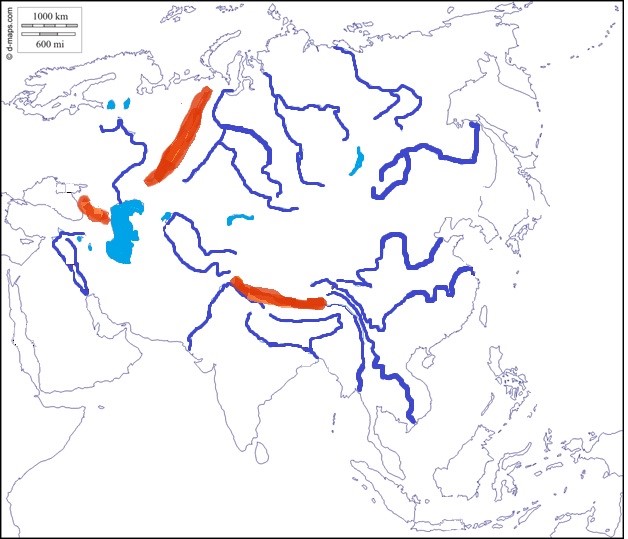 Podebljane linije označavaju rijeke. Upiši uz odgovarajuću rijeku slova:G – Ganges,	I – Ind,		E – Eufrat,	O – Ob,		J – Jenisej,	T – Tigris,	H- Hoang HoB – Brahmaputra, 	M – Mekong, 		Y – Yangce (Jangce),	AD – Amu Darja, 	SD – Sir Darja,L – Lena,	A - AmurZelenim slovima označi nizine: 	M – Mezopotamija,	 ZS – Zapadnosibirska, 		P – Pundžap, 		V – Velikokineska, 	H – Hindustan, 		B -Bengal, 	T - Turanska	Upiši imena planina i gora na odgovarajuće mjesto: Himalaja, Altaj, Ural, Kavkaz, Elburs, Tjan Šajn, Pamir, Hindukuš, Karakorum, SajanBrojevima označi jezera: 	1 – Bajkalsko,	2 – Kaspijsko,	3 – Aralsko,	4 – BalkaškoTiskanim slovima označi mora: ŽM – Žuto more,	AM – Arapsko more,	OM – Ohotsko more,	CM – Crno more,	CRM – Crveno more,	PZ – Perzijski zaljev,	BZ – Bengalski zaljev,	JKM – Južnokinesko more,	JM – Javansko more, 	AZ – Adenski zaljev,	OZ – Omanski zaljev,	MM – Mrtvo moreSmeđim slovima označi visoravni: 	D – Dekan,	A – Arabija,	I – Iranska visoravan,	A – Anatolija,	T – TibetDIO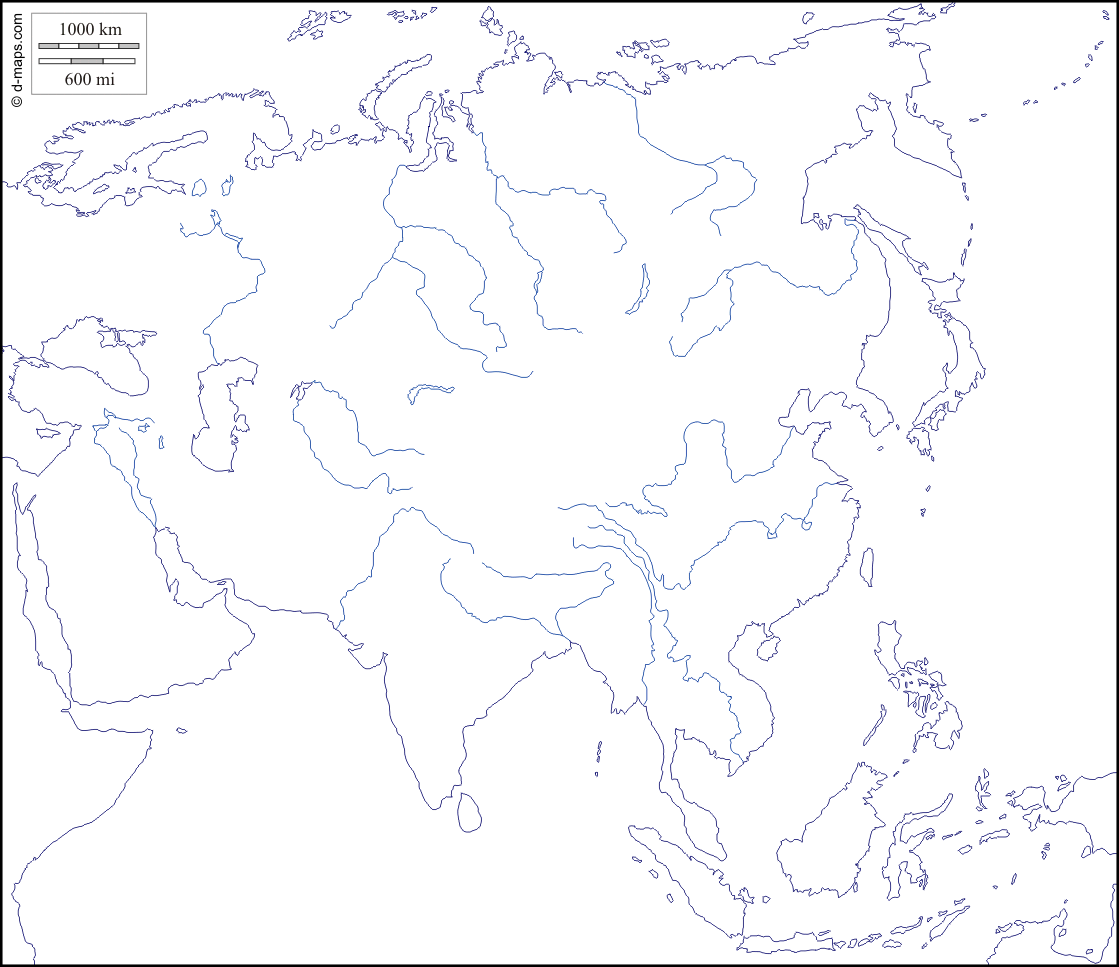 Označi pustinje: G – Gobi,	A – Arapska,	S – Slana,	 L – Lut,		Ky- - Kizilkum,			KA – Karakum, 	TM – Takla Makan, 	T- TharBrojevima označi poluotoke: 	1 – Dekan ili Indijski,	2 – Indokina,	3 – Kamčatka, 		4 – Korejski,	5 – Malajski, 	6 – Mala Azija,	7 – ArapskiTiskanim slovima označi otoke: J – japansko otočje,	Š – Šri Lanka,	F – Filipinsko otočje, 	S – Sahalin, 	T – Tajvan,	B – Borneo ili Kalimatan,	J – Java,	C – Celebres, 	SU -SumatraTiskanim slovima označi morske prolaze: 	B – Beringov prolaz,	M – Malajski prolaz,	H – Hormuz,	BM – Prolaz Mandap (Bab al Mandap),	S – Sueski,	B – Bospor, 	D – DardaneliNa odgovarajuće mjesto ucrtaj točkicu i upiši ime grada: Hong Kong, 	Tokio,	Singapur,	Peking, 		Šangaj,		Dili (Delhi), 	Mumbai